Картотека дыхательной гимнастики для детей раннего и дошкольного возрастаДыхательная гимнастика «Качели»Цель: укреплять физиологическое дыхание у детей.Ребенку, находящемуся в положении лежа, кладут на живот в области диафрагмы легкую игрушку. Вдох и выдох – через нос. Взрослый произносит рифмовку:Качели вверх (вдох),Качели вниз (выдох),
Крепче ты, дружок, держись. Дыхательная гимнастика «Дерево на ветру»Цель: формирование дыхательного аппарата.ИП: сидя на полу, скрестив ноги (варианты: сидя на коленях или на пятках, ноги вместе). Спина прямая. Поднимать руки вверх над головой с вдохом и опускать вниз, на пол перед собой с выдохом, немного сгибаясь при этом в туловище, будто гнется дерево. Дыхательная гимнастика «Дровосек»Цель: развитие плавного, длительного выдоха.Встаньте прямо, ноги чуть шире плеч. На вдохе сложите руки топориком и поднимите их вверх. Резко, словно под тяжестью топора, вытянутые руки на выдохе опустите вниз, корпус наклоните, позволяя рукам "прорубить" пространство между ногами. Произнесите "бах". Повторите с ребенком шесть-восемь раз. Дыхательная гимнастика «Сердитый ежик»Цель: развитие плавного, длительного выдоха.Встаньте, ноги на ширине плеч. Представьте, как ежик во время опасности сворачивается в клубок. Наклонитесь как можно ниже, не отрывая пятки от пола, обхватите руками грудь, голову опустите, произнеся на выдохе "п-ф-ф" - звук, издаваемый сердитым ежиком, затем "ф-р-р" - а это уже довольный ежик. Повторите с ребенком три-пять раз. Дыхательная гимнастика «Надуй шарик»Цель: тренировать силу вдоха и выдоха.ИП: ребёнок сидит или стоит.  «Надувая шарик» широко разводит руки в стороны и глубоко вдыхает, затем медленно сводит руки, соединяя ладони перед грудью и выдувает воздух – ффф. «Шарик лопнул» - хлопнуть в ладоши, «из шарика выходит воздух» - ребенок произносит: «шшш», вытягивая губы хоботком, опуская руки и оседая, как шарик, из которого выпустили воздух. Дыхательная гимнастика «Листопад»Цель: развитие плавного, длительного вдоха и выдоха.Вырезать из цветной бумаги различные осенние листья и объяснить ребенку, что такое листопад. Предложить ребенку подуть на листья, так, чтобы они полетели. Попутно можно рассказать, какие листочки с какого дерева упали.Дыхательная гимнастика «Гуси летят»Цель: укреплять физиологическое дыхание у детей.Медленная ходьба. На вдох – руки поднять в стороны, на выдох - опустить вниз с произнесением длинного звука «г-у-у-у». Дыхательная гимнастика «Пушок»Цель: формирование дыхательного аппарата.Привяжите на верёвочку лёгкое пёрышко. Предложите ребёнку дуть на него. Необходимо следить за тем, чтобы вдох делался только носом, а выдох - через сложенные трубочкой губы. Дыхательная гимнастика «Жук»Цель: тренировать силу вдоха и выдоха.ИП: малыш стоит или сидит, скрестив руки на груди. Разводит руки в стороны, поднимает голову – вдох, скрещивает руки на груди, опускает голову – выдох: «жу-у-у - сказал крылатый жук, посижу и пожужжу».Дыхательная гимнастика «Петушок»Цель: укреплять физиологическое дыхание у детей.ИП: стоя прямо, ноги врозь, руки опустить. Поднять руки в стороны (вдох), а затем хлопнуть ими по бедрам (выдох), произносить «ку-ка-ре-ку». Дыхательная гимнастика «Ворона»Цель: развитие плавного, длительного выдоха.ИП: ребёнок стоит прямо, слегка расставив ноги и опустив руки. Вдох - разводит руки широко в стороны, как крылья, медленно опускает руки и произносит на выдохе: «каррр», максимально растягивая звук [р]. Дыхательная гимнастика «Паровозик»Цель: формирование дыхательного аппарата.Ходьба, делая попеременные движения руками и приговаривая: «чух-чух-чух». Через определенные промежутки времени можно останавливаться и говорить «ту-тууу». Продолжительность – до 30 секунд. Дыхательная гимнастика «Вырасти большой»Цель: развитие плавного, длительного выдоха.ИП: стоя прямо, ноги вместе. Поднять руки вверх, хорошо потянуться, подняться на носки – вдох, опустить руки вниз, опуститься на всю ступню – выдох. На выдохе произнести «у-х-х-х»! Повторить 4-5 раз.Дыхательная гимнастика «Часики»Цель: укреплять физиологическое дыхание у детей.ИП: стоя, ноги слегка расставить, руки опустить. Размахивая прямыми руками вперед и назад, произносить «тик-так». Повторить до 10 раз. Дыхательная гимнастика «Каша кипит»Цель: формирование дыхательного аппарата.ИП: сидя, одна рука лежит на животе, другая - на груди. Втягивая живот и набирая воздух в легкие – вдох, опуская грудь (выдыхая воздух) и выпячивая живот – выдох. При выдохе громко произносить звук «ф-ф-ф-ф». Повторить 3-4 раза.Дыхательная гимнастика «Воздушный шарик»Цель: укреплять физиологическое дыхание у детей.ИП: Лежа на полу, ребенок кладет руки на живот. Делая медленный глубокий вдох, надувает живот, одновременно представляя, что в животе надувается воздушный шарик. Задерживает дыхание на 5 секунд. Делает медленный выдох, живот сдувается. Задерживает дыхание на 5 секунд. Выполняется 5 раз подряд. Дыхательная гимнастика «Насос»Цель: укреплять физиологическое дыхание у детей.Малыш ставит руки на пояс, слегка приседает – вдох, выпрямляется – выдох. Постепенно приседания становятся ниже, вдох и выдох длительнее. Повторить 3 – 4 раза. Дыхательная гимнастика «Регулировщик»Цель: формирование дыхательного аппарата.Встать прямо, ноги на ширине плеч, одна рука поднята вверх, другая отведена в сторону. Вдох носом, затем поменять положение рук и во время удлиненного выдоха произносить «р-р-р-р-р». Повторить 5–6 раз.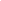 